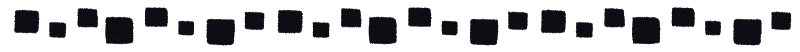 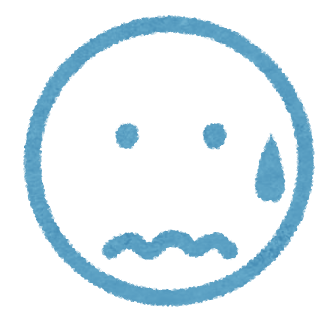 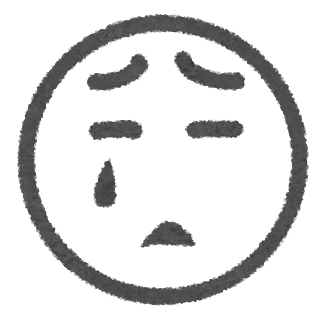 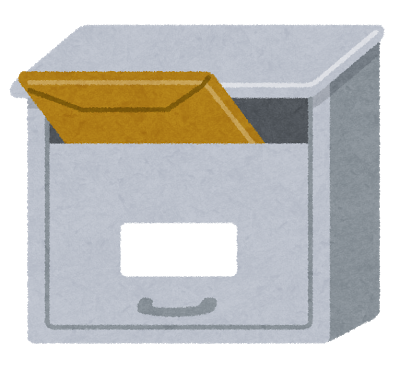 　　こらぼ大森の　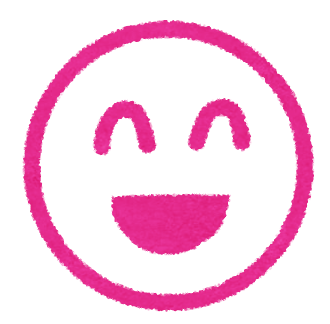 倉庫・ロッカー・メールボックスが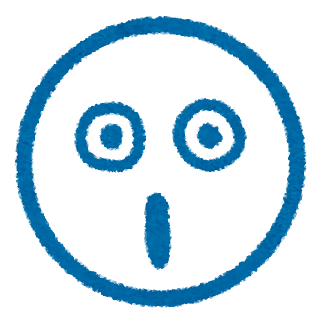 「無料」　で借りられます！こらぼ大森では平成30年度の倉庫・ロッカー・メールボックスの利用団体を募集しています。定期的に、こらぼ大森をご利用いただいている団体様には、大変便利なサービスです。詳細は、「貸出要項」をご覧ください。以下よりダウンロードできます。こらぼ大森ホームページ　　　http://collabo-ohmori.com/応募期間：　2018年2月1日（木）～3月2日（金）　　（応募多数の場合は、抽選になります）※詳細は、裏面をご覧ください。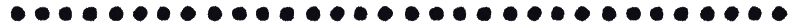 ■　対象　　　　定期的に「こらぼ大森」を利用して活動している団体、「こらぼ大森」で活動予定の団体。　　　　　　　　　　　上記とともに、オーちゃんネット登録団体であること。■　サイズ　　　倉庫　　　　　　　高さ171cm×奥行き45㎝×幅45㎝　　　　　　　　　   ロッカー　　　　　　高さ83cm×奥行き47.5㎝×幅31㎝　　　　　　　　　   メールボックス　　高さ20.5cm×奥行き35.5㎝×幅28.5㎝■　募集戸数　　 倉庫　　14区画　　・　ロッカー　18台　・　メールボックス　　24台■　使用期間　　 2018年4月1日～2019年3月31日■　利用料　　　　 無料　　　※ただし、倉庫とロッカーに関しては保証金をお預かりし、利用終了時にお返しします。■　申し込み方法　　「貸出要項」の最後についている申請書に必要事項をご記入いただき、こらぼ大森へご持参くだ　　さい。誠に恐縮ですが、郵送やFAXでは受付けておりません。日常的に、こらぼ大森をご利用いただける皆さまにご活用いただきたいと思っております。ご理解のほど、お願い申し上げます。　　　■　お問合せ　　　　　　大田区区民活動支援施設　こらぼ大森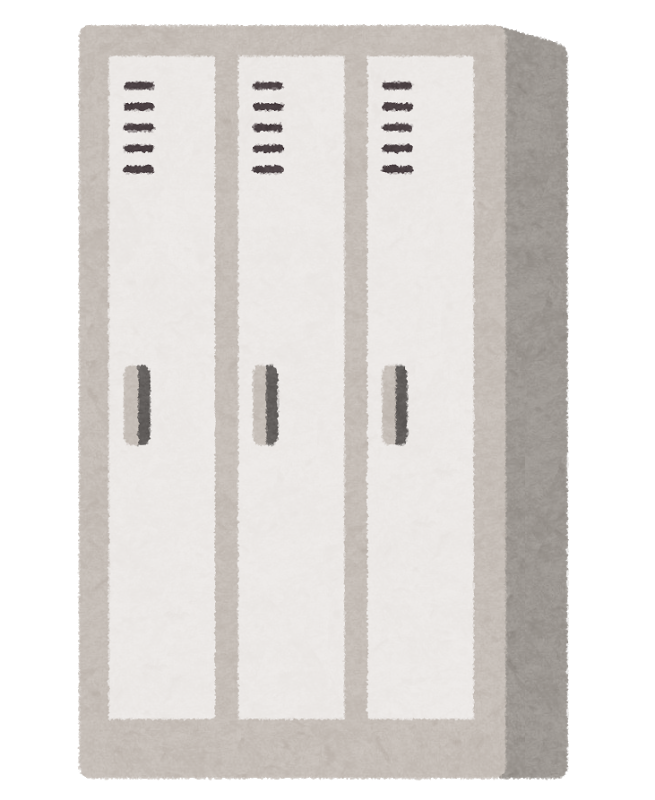 　　　　　　協働支援施設　情報交流室Ⅰ　　　　　　　　電話　　03-5753-6560　　E-mail  cbc10286@nifty.com